                                                                                      Office 682-267-6300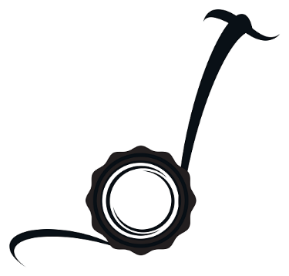 Eco-Glide.com™      How to download APP：PT60-X, PT60-X2IOS:  enter “App Store” search “Eco-Glide”, you can download APP on the Apple StoreAndroid: please scan the QR code below You will need to download the apk file and install the apk file. Note you will also need to allow install from unknown sources.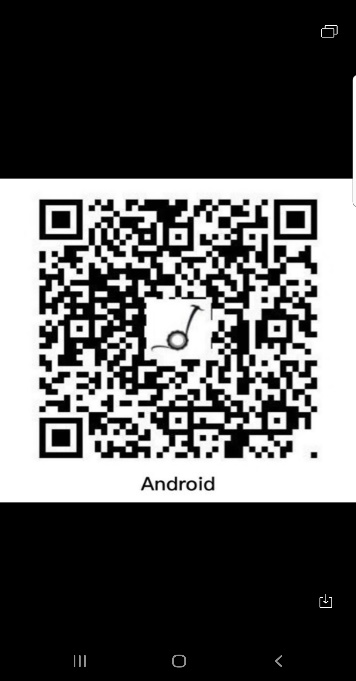 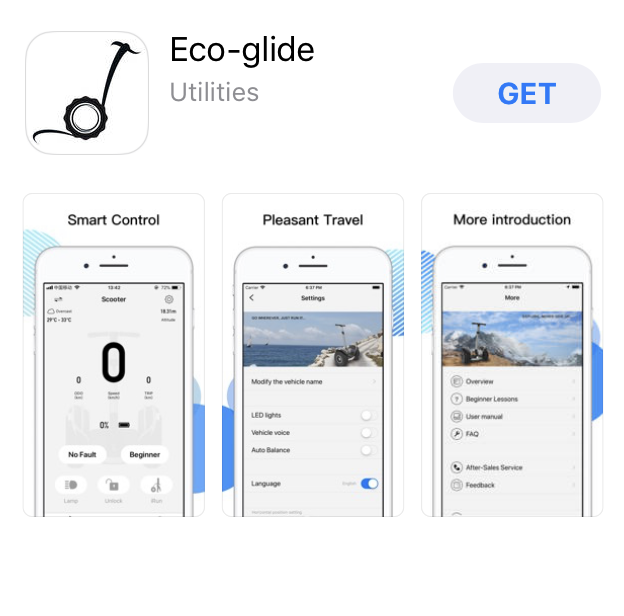 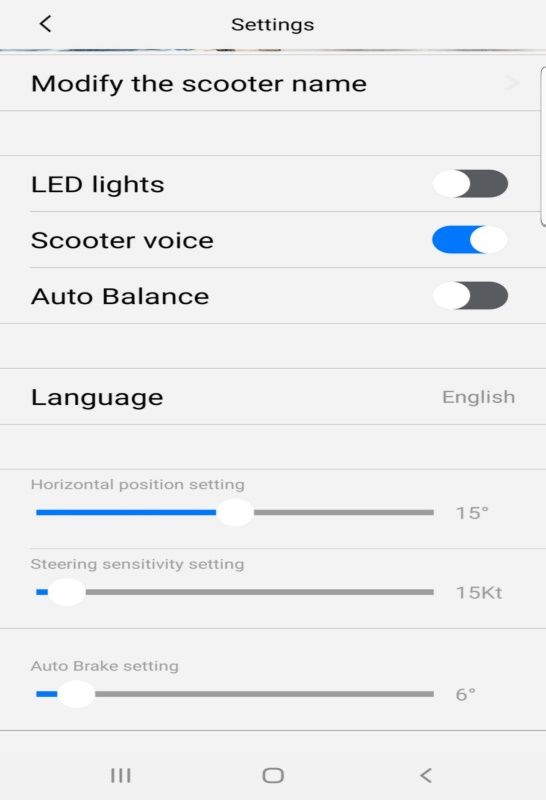                                                                                                  Note: You will need to setup the settings of                                                                                            Steering Sensitivity and Autobrake before use with the settings                                                                                           In  the picture above. Use these exact settings. You will need to                                                                                                            Change these settings when you switch between modes.      .                                                                                                                      Beginner and Master ModesNote:  Manual can be downloaded from Eco-glide.com.  Assistance  please email: info@eco-glide.com 